Publicado en Barcelona el 19/07/2019 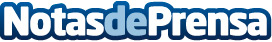 El 29 de julio se agotarán los recursos naturales de la Tierra disponibles para 2019, 3 días antes que 2018En apenas 20 años, la humanidad ha provocado que el Día de la Sobrecapacidad de la Tiera (Earth Overshoot Day) se adelante cerca de tres meses. En el caso de España, el Día de la Sobrecapacidad ha sido incluso antes, el pasado 28 de mayo, lo que enfatiza la importancia de seguir uniendo esfuerzos para retrasar estas fechas. Las tecnologías de eficiencia energética y el uso de fuentes renovables podrían retrasar la fecha hasta 21 díasDatos de contacto:Prensa Schneider Electric935228600Nota de prensa publicada en: https://www.notasdeprensa.es/el-29-de-julio-se-agotaran-los-recursos Categorias: Internacional Nacional Ecología Otras Industrias http://www.notasdeprensa.es